INDICAÇÃO Nº 6890/2017Sugere ao Poder Executivo a melhoria na sinalização de solo, e Pintura de lombada, situada a Rua João Paiosin,464,Santa Rosa II, neste município..Excelentíssimo Senhor Prefeito Municipal, Nos termos do Art. 108 do Regimento Interno desta Casa de Leis, dirijo-me a Vossa Excelência para sugerir que, por intermédio do Setor competente, que seja realizado estudo para melhoria na sinalização de solo e Pintura de lombada, situada a Rua João Paiosin,464,Santa Rosa II, neste município..Justificativa:Em visita de rotina pelo bairro acima citado, os moradores conversaram com o vereador em relação às melhorias quanto à sinalização de solo, desta referida lombada .Ouvimos dos moradores que pelo fato de estar apagada a lombada motoristas frequentemente passam em alta velocidade colocando em risco a segurança de pessoas.Plenário “Dr. Tancredo Neves”, em 24 de julho de 2.017.Joel do Gás-vereador-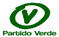 